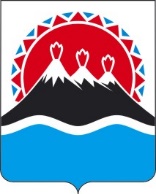 П О С Т А Н О В Л Е Н И ЕПРАВИТЕЛЬСТВА  КАМЧАТСКОГО КРАЯ                   г. Петропавловск-КамчатскийПРАВИТЕЛЬСТВО ПОСТАНОВЛЯЕТ:1. Внести в приложение 1 к постановлению Правительства Камчатского края от 22.11.2021 № 487-П «О составлении списков кандидатов в присяжные заседатели для Камчатского краевого суда на 2022-2026 годы» изменение, изложив его в редакции согласно приложению.2. Настоящее постановление вступает в силу после дня его официального опубликования.Приложение 1 к постановлению Правительства Камчатского края от [Дата регистрации] № [Номер документа]«Приложение 1 к постановлению Правительства Камчатского края от 22.11.2021 № 487-ПЧисленный состав граждан, подлежащих включению в общий и запаснойсписки кандидатов в присяжные заседатели от соответствующихмуниципальных образований в Камчатском крае,для Камчатского краевого суда на 2022-2026 годы                                                                                                                             ». [Дата регистрации]№[Номер документа]О внесении изменения в приложение 1 к постановлению Правительства Камчатского края от 22.11.2021 № 487-П «О составлении списков кандидатов в присяжные заседатели для Камчатского краевого суда на 2022-2026 годы» Председатель Правительства Камчатского края[горизонтальный штамп подписи 1]Е.А. Чекин№ п/пНаименование муниципального образования в Камчатском краеЧисленный состав граждан (чел.)Численный состав граждан (чел.)№ п/пНаименование муниципального образования в Камчатском краеобщий списокзапасной список12341.Петропавловск-Камчатский городской округ350010002.Вилючинский городской округ200–3.Городской округ «поселок Палана»30–4.Елизовский муниципальный район950–5.Мильковский муниципальный район50–6.Усть-Большерецкий муниципальный район40–7.Усть-Камчатский муниципальный район40–8.Соболевский муниципальный район30–9.Быстринский муниципальный район30–10.Тигильский муниципальный район30–11.Карагинский муниципальный район30–12.Олюторский муниципальный район30–13.Пенжинский муниципальный район30–14.Алеутский муниципальный округ в Камчатском крае10–